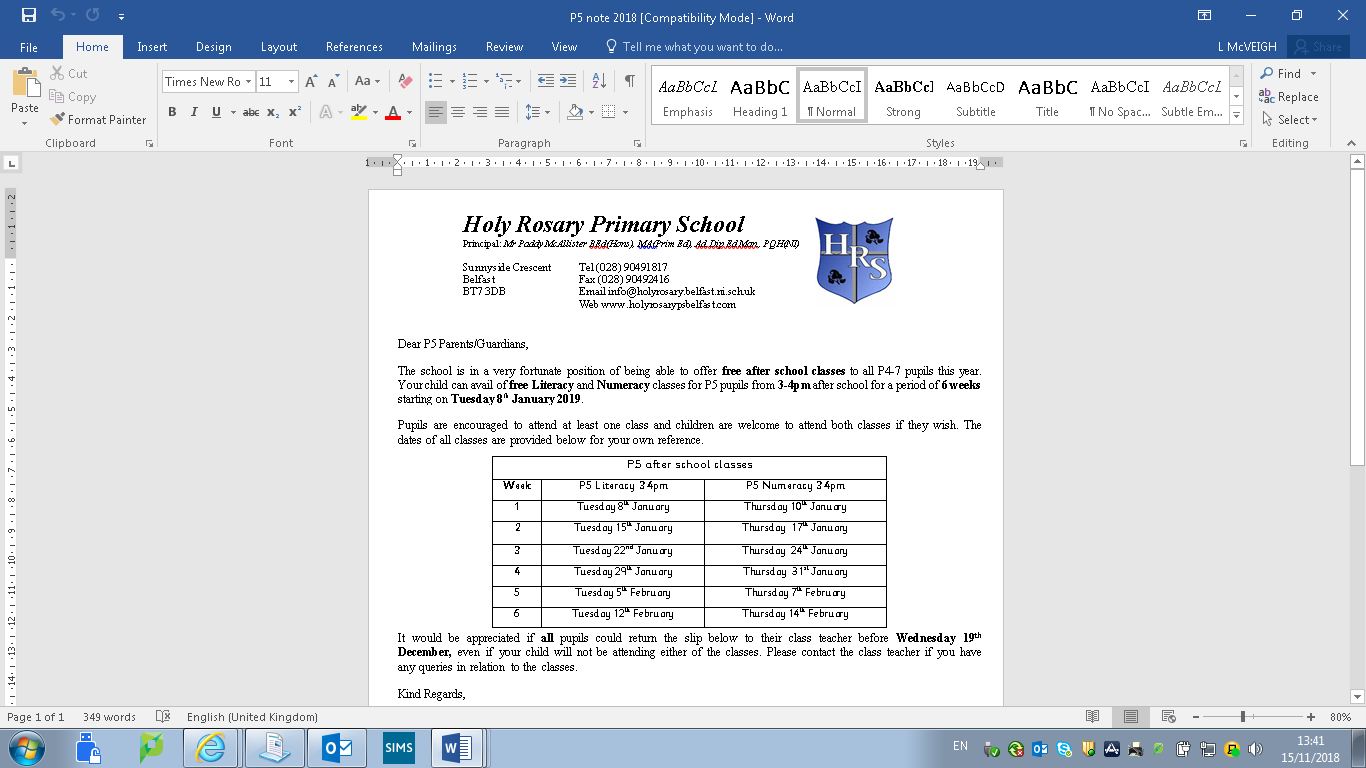 Tuesday 12th November 2019Dear Parent/Guardian,Our annual Christmas Bazaar will take place on Thursday 28th November 6pm-8pm. There will be baked goods, tea & coffee, games, gifts, bottle draw, Father Christmas, craft stalls, a photo booth, reindeer food making and our amazing Holy Rosary raffle! In order to support the event, we are asking parents from each year group to bring in donations of:Anyone from any other year group wanting to donate bottles or a cake for the cake stall, please feel free to do so. Thank you so much for your continuing support!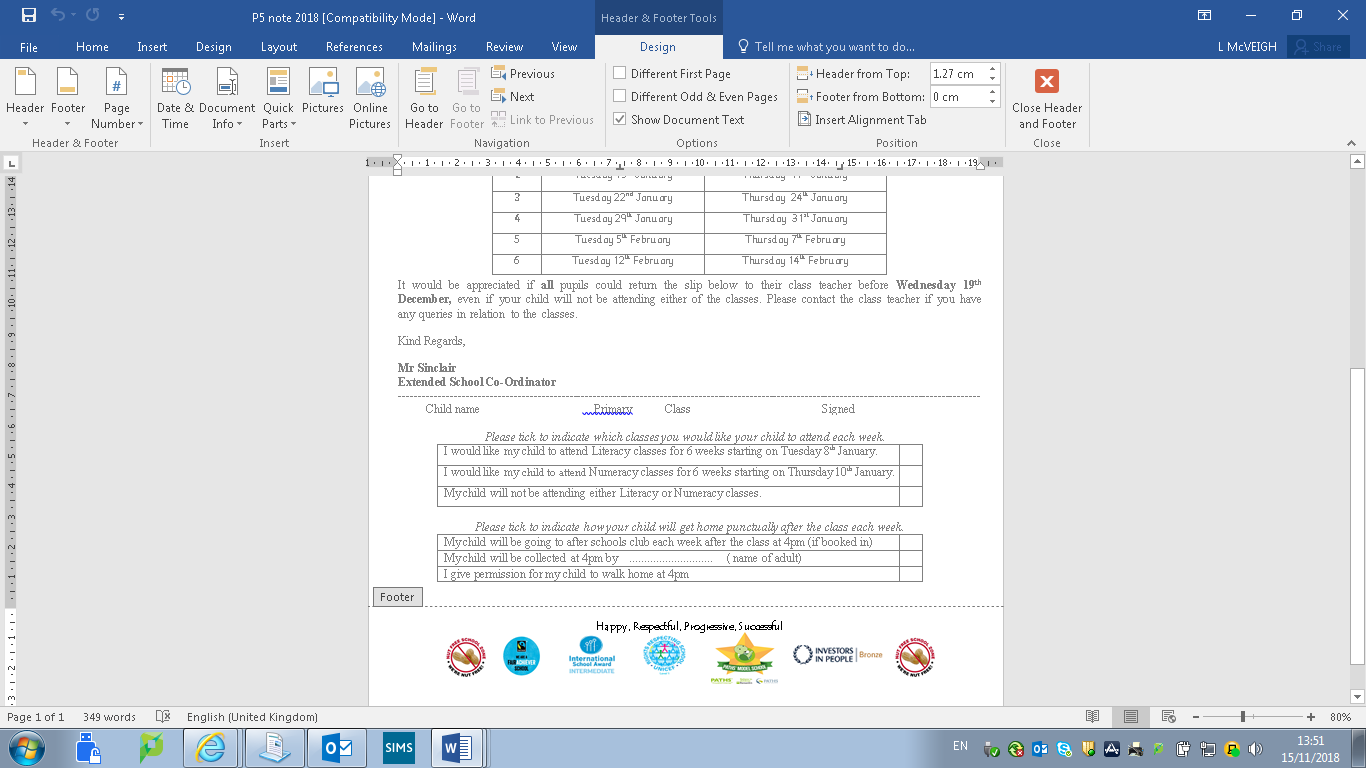 Feel free to cut off this poster and display it in a shop or give it to a friend.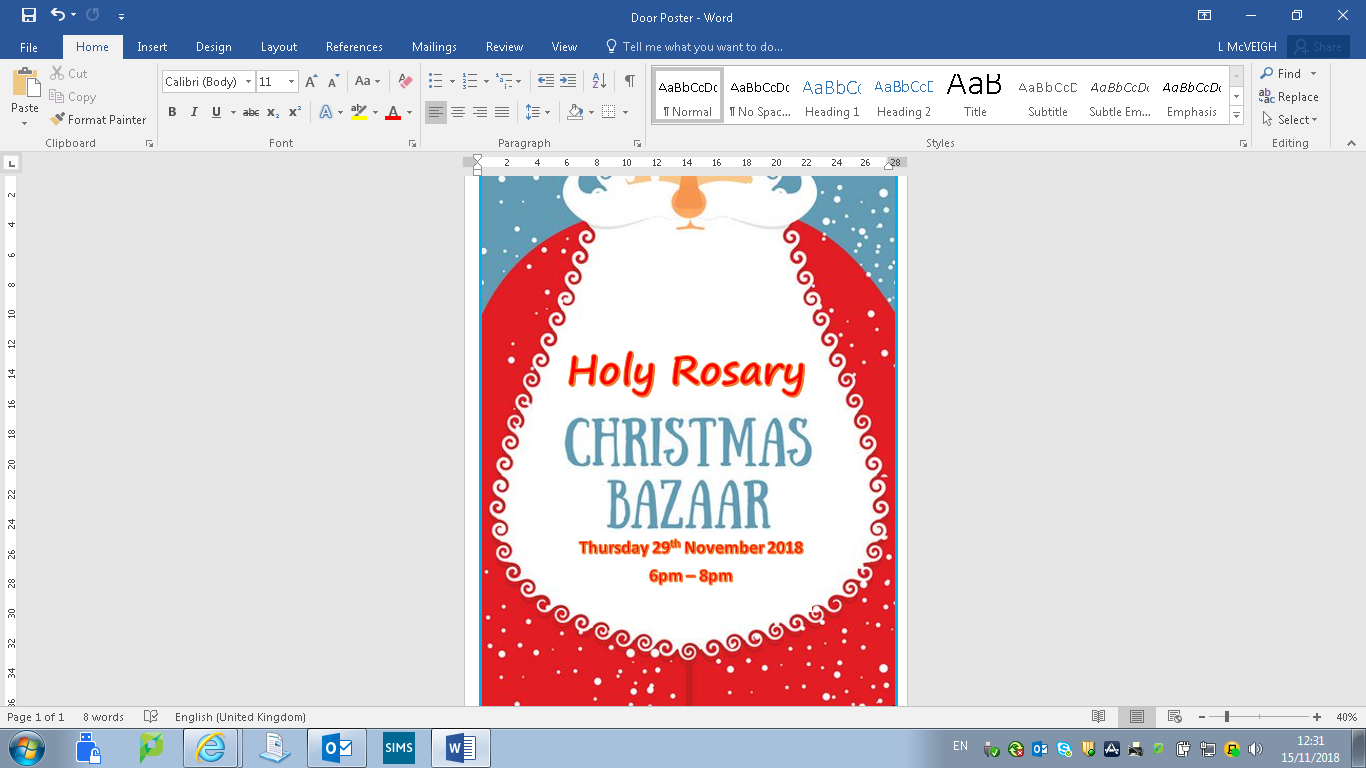 Primary 1 & 2Parents bring in Bottles (both alcoholic and non-alcoholic welcome)Primary 3Working toys for various age groups (no clothes or cuddly toys please)Primary 4Unused Festive gifts that you are willing to part withPrimary 5 & 6Books, games, DVDsPrimary 7Unused Festive gifts that you are willing to part with and Cakes & Baked GoodsPlease remember that anything you donate goes to raise vital funds for our Home School Association and they spend every penny of those funds on our children by aiding and supporting our school in so many ways. You can be part of the HSA – just ask at reception. You can help in any little way possible and commit as little or as much time as you would like.